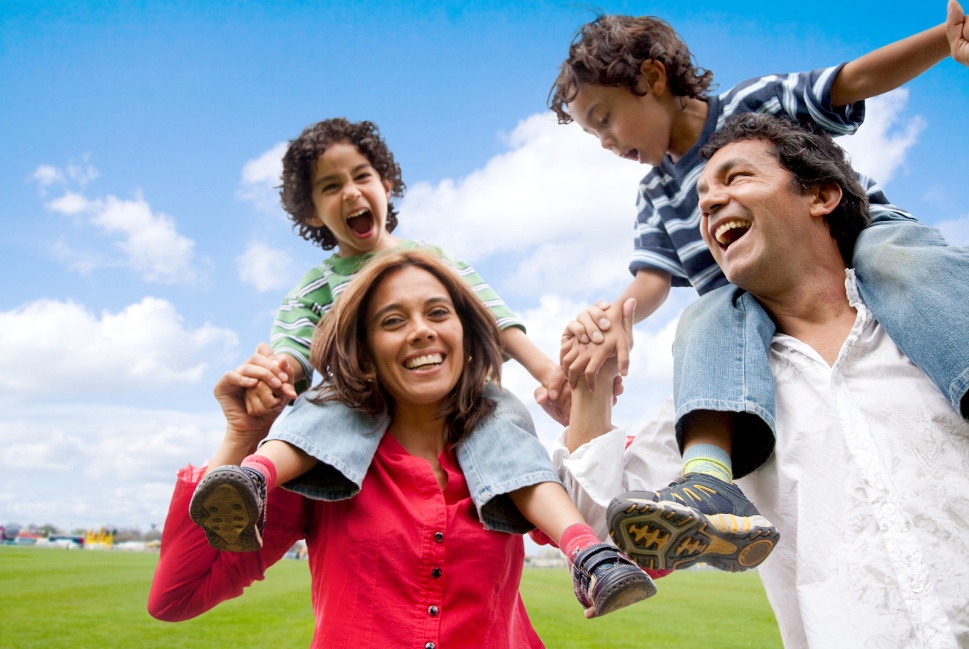 We want to hear from you!Child Trends, a non-profit research center, needs your help to improve questions for an important study. You will be given a $50 gift card for participating in a 1.5-hour interview as a thank-you.If you are interested, call us at 202-553-2900 to see if you are eligible.Child Trends202-553-2900Child Trends202-553-2900Child Trends202-553-2900Child Trends202-553-2900Child Trends202-553-2900Child Trends202-553-2900Child Trends202-553-2900Child Trends202-553-2900Child Trends202-553-2900Child Trends202-553-2900Child Trends202-553-2900Child Trends202-553-2900Child Trends202-553-2900Child Trends202-553-2900Child Trends202-553-2900Child Trends202-553-2900